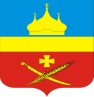 РоссияРостовская область Егорлыкский районАдминистрация Егорлыкского сельского поселенияПОСТАНОВЛЕНИЕ«08» июля 2020 г.                            № 129                                  ст. ЕгорлыкскаяО внесении изменений в постановление № 268 от 25.12.2018 года «Об утверждении Административного регламента предоставления муниципальной услуги «Выдача справок, выписок, копий документов из документального фонда Администрации Егорлыкского сельского поселения» В соответствии с Федеральным законом от 27.07.2010 № 210-ФЗ «Об организации предоставления государственных и муниципальных услуг», Федеральным Законом от 06.10.2003 года №131-ФЗ «Об общих принципах организации местного самоуправления в Российской Федерации», руководствуясь Уставом муниципального образования «Егорлыкское сельское поселение»;ПОСТАНОВЛЯЮ:1. Дополнить п.5.2. раздела 5 Административного регламента предоставления муниципальной услуги «Выдача справок, выписок, копий документов из документального фонда Администрации Егорлыкского сельского поселения» абзацем следующего содержания:«…требования у заявителя при предоставлении государственной муниципальной услуги документов или информации, отсутствие и (или) недостоверность которых не указывались при первоначальном отказе в приеме документов, необходимых для предоставления государственной или муниципальной услуги».2. Дополнить п.5.9. раздела 5 Административного регламента предоставления муниципальной услуги «Выдача справок, выписок, копий документов из документального фонда Администрации Егорлыкского сельского поселения» пп.5.9.1. следующего содержания:«…5.9.1. В случае признания жалобы не подлежащей удовлетворению в ответе заявителю даются аргументированные разъяснения о причинах принятого решения, а также информация о порядке обжалования принятого решения;»3. Дополнить п.5.9. раздела 5 Административного регламента предоставления муниципальной услуги «Выдача справок, выписок, копий документов из документального фонда Администрации Егорлыкского сельского поселения» пп.5.9.2. следующего содержания:«… 5.9.2. В случае признания жалобы подлежащей удовлетворению в ответе заявителю дается информация о действиях, осуществляемых органом, предоставляющем государственную или муниципальную услугу, в целях незамедлительно устранения выявленных нарушений при оказании услуги, а также приносятся извинения за доставленные неудобства и дается информация о дальнейших действиях, которые необходимо совершить заявителю в целях получения услуги».4. Организацию и исполнение настоящего постановления возложить на специалиста 1-й категории по организационной работе Зотову О.В.5. Контроль за выполнением постановления оставляю за собой.6. Постановление вступает в силу с момента обнародования.Глава АдминистрацииЕгорлыкского сельского поселения                                   И.И. ГулайПостановление вносит:специалист 1-й категории по организационной работе